Ügyiratszám: HSZ/11178/2024. M E G H Í V ÓHajdúszoboszló Város Önkormányzata Képviselő-testületének következő ülését2024. május 16. (csütörtök) napjának 14.00 órájáraa Városháza Pávai Vajna-termébeösszehívom, melyre meghívom.NYÍLT ÜLÉS JAVASOLT NAPIRENDJE: Beszámoló a Hajdúszoboszlói Gazdasági Szolgáltató Intézményben végzett szakmai - kiemelten a gyermekétkeztetési feladatok 2023. évi ellátásáról - tevékenységérőlElőterjesztő: Schmiedtné Mónus Erika mb. irodavezetőBeszámoló a Hajdúszoboszlói Gyermeksziget Bölcsőde 2023. évben végzett szakmai tevékenységrőlElőterjesztő: Schmiedtné Mónus Erika mb. irodavezetőBeszámoló a szociális szolgáltató intézmény (HKSZK) 2023. évben végzett tevékenységérőlElőterjesztő: Schmiedtné Mónus Erika mb. irodavezetőElőterjesztés Hajdúszoboszló Város településképének védelméről szóló 5/2019. (III. 21.) önkormányzati rendelete módosításáraElőterjesztő: Hunyadi Györgyi városi főépítészElőterjesztés az oktatáspolitikai célkeretből történő felhasználásraElőterjesztő: dr. Morvai Gábor jegyzőElőterjesztés Hajdúszoboszló Város Önkormányzata Képviselő-testületének a helyi jelentőségű védett természeti területekről szóló önkormányzati rendelete megalkotásáraElőterjesztő: dr. Morvai Gábor jegyzőElőterjesztés Hajdúszoboszló Város Önkormányzata Képviselő-testületének a fizető parkolási rendszerről szóló 5/2012. (III. 22.) önkormányzati rendelete módosításárólElőterjesztő: dr. Morvai Gábor jegyző Előterjesztés „BBQ és sörfesztivál” rendezésére irányuló kérelemrőlElőterjesztő: dr. Morvai Gábor jegyzőElőterjesztés a közterület-használati szerződés módosításáraElőterjesztő: dr. Morvai Gábor jegyzőElőterjesztés területhasználatra vonatkozó pályázati felhívás kiírásárólElőterjesztő: dr. Morvai Gábor jegyzőElőterjesztés az Otthon Üzletház Kft. tulajdonosi hozzájárulás iránti kérelmérőlElőterjesztő: dr. Morvai Gábor jegyzőElőterjesztés a nem közművel összegyűjtött háztartási szennyvíz begyűjtésére vonatkozó közszolgáltatásról szóló 25/2015.(IX.10.) önkormányzati rendelet módosítására Előterjesztő: Szilágyiné Pál Gyöngyi irodavezetőElőterjesztés csapadékvíz elvezetés fejlesztése pályázat elszámolásával kapcsolatosanElőterjesztő: Szilágyiné Pál Gyöngyi irodavezetőElőterjesztés intézmények felújítására Előterjesztő: Szilágyiné Pál Gyöngyi irodavezetőElőterjesztés Társulási megállapodás módosításra Előterjesztő: Szilágyiné Pál Gyöngyi irodavezetőTájékoztató a munkásszállókkal kapcsolatos hatósági ügyekrőlElőterjesztő: dr. Morvai Gábor jegyzőTájékoztató a testületi ülések közötti fontosabb eseményekrőlElőadó: Czeglédi Gyula polgármesterVálasz Marosi György Csongor Képviselő úr kérdéséreElőterjesztő: dr. Morvai Gábor jegyzőVálasz Máté Lajos képviselő úr kérdéséreElőterjesztő: Czeglédi Gyula polgármesterVálasz Infó Pont működésével kapcsolatos kérdéséreElőterjesztő: dr. Morvai Gábor jegyzőVálasz interpellációra a Nyugati soron induló útépítéssel kapcsolatosanElőterjesztő: Szilágyiné Pál Gyöngyi irodavezetőVálasz a gyepmesteri telepről kikerülő kutyákkal kapcsolatos kérdésreElőterjesztő: Szilágyiné Pál Gyöngyi irodavezetőVálasz a Vénkert ivóvízellátásával kapcsolatos kérdésreElőterjesztő: Szilágyiné Pál Gyöngyi irodavezetőVálasz Polgármesteri Kabinet működésével kapcsolatos kérdésreElőterjesztő: dr. Morvai Gábor jegyzőVálasz dr. Sóvágó László képviselő úr több témában feltett kérdéséreElőterjesztő: Czeglédi Gyula polgármesterVálasz Biró Anita képviselő asszony több témával kapcsolatos interpellációiraElőterjesztő: Szilágyiné Pál Gyöngyi irodavezetőVálasz a Bánomkerti utcák vízelvezetésével kapcsolatos interpellációraElőterjesztő: Szilágyiné Pál Gyöngyi irodavezetőVálasz Kocsis Róbert képviselő úr több témában feltett interpellációira Előterjesztő: Szilágyiné Pál Gyöngyi irodavezetőVálasz a Szabadidő parkban a görpályánál figyelemfelhívó tábla kihelyezésével kapcsolatos interpellációraElőterjesztő: Szilágyiné Pál Gyöngyi irodavezetőVálasz Mester József képviselő úr több témával kapcsolatos interpellációira Előterjesztő: Szilágyiné Pál Gyöngyi irodavezetőVálasz Majoros Petronella alpolgármester asszony több témával kapcsolatos interpellációiraElőterjesztő: Szilágyiné Pál Gyöngyi irodavezetőKérdések, interpellációkZÁRT ÜLÉS JAVASOLT NAPIRENDJEElőterjesztés önkormányzati bérlakás ügyében benyújtott fellebbezésrőlElőterjesztő: Schmiedtné Mónus Erika mb. irodavezetőHajdúszoboszló, 2024. 05. 09. Czeglédi Gyulapolgármester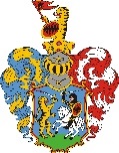 Hajdúszoboszló Város Polgármestere4200 Hajdúszoboszló, Hősök tere 1.Önkormányzati KRID azonosító: 144980978Telefon: +36 70 489 4633, e-mail: polgmhiv@hajduszob.hu